Klasa VII Temat: Wpływ transportu na rozwój przemysłu i usług.Zapoznaj się z mapa autostrad w Polsce http://ssc.siskom.waw.pl  i odpowiedz na pytania:Podaj numer autostrady łączącej Katowice z Legnicą - …………………………………….Podaj numer autostrady łączącej Łódź z Gdańskiem - ………………………………………Jaka drogą łączy Łódź z Wrocławiem - ………………………………………Jaką drogą dojedziemy z Poznania do Łodzi - ……………………………………Rozwiąż krzyżówkę i wyjaśnij znaczenie hasła 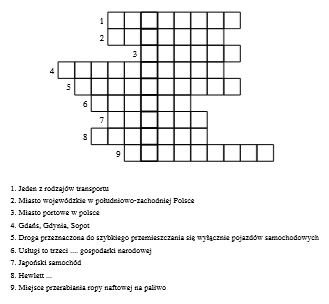 Hasło: ……………………………………………………………………………………………………………………………………………………………………………………………………………………………………………………………………………………………………………………………………………………………………………………………………………….Zobacz krótki filmik pokazujący rozwój światowych firm na przykładzie Wrocławia https://www.youtube.com/watch?v=LLha2r0I0gU Podaj cztery przykłady przedsiębiorstw przemysłowych z okolic Wrocławia, które znajdują się blisko autostrady lub drogi ekspresowej. Napisz czym się zajmują i gdzie wysyłają swoje wyroby. Zobacz film pokazujący Pomorskie Centrum Logistyczne https://www.youtube.com/watch?v=ymRAuAPPGiQ Wypisz nazwy kilku firm działających na terenach portowych Gdańska oraz Gdyni. Wyjaśnij czym się zajmują. Dziękuję bardzo, życzę dużo wytrwałości i zdrówka. Pozdrawiam 